LOCATION.--Lat 40°55'31", long 91°40'26.6" referenced to North American Datum of 1927, in NW 1/4 SE 1/4 NW 1/4 sec.28, T.71 N., R.7 W., Henry County, IA, Hydrologic Unit 07080107, on left bank 30 ft upstream from bridge on County Highway H46, 3.0 mi west of Oakland Mills, 2.9 mi upstream from Wolf Creek, and 4.4 mi upstream from mouth.DRAINAGE AREA.--530 mi².PERIOD OF RECORD.--Occasional low-flow measurements, water years 1957-1977; discharge records from July 1977 to current year.GAGE.--Water-stage recorder. Datum of gage is 565.07 ft above National Geodetic Vertical Datum of 1929.REMARKS.--Occasional high-water measurements were made by U.S. Army Corps of Engineers in 1965, 1966, 1970, and 1974 and by U.S. Geological Survey in 1966 and 1967.EXTREMES OUTSIDE PERIOD OF RECORD.--Flood of April 22, 1973, reached a stage of 24.09 ft, discharge not determined.A summary of all available data for this streamgage is provided through the USGS National Water Information System web interface (NWISWeb). The following link provides access to current/historical observations, daily data, daily statistics, monthly statistics, annual statistics, peak streamflow, field measurements, field/lab water-quality samples, and the latest water-year summaries. Data can be filtered by parameter and/or dates, and can be output in various tabular and graphical formats.http://waterdata.usgs.gov/nwis/inventory/?site_no=05473400The USGS WaterWatch Toolkit is available at: http://waterwatch.usgs.gov/?id=ww_toolkitTools for summarizing streamflow information include the duration hydrograph builder, the cumulative streamflow hydrograph builder, the streamgage statistics retrieval tool, the rating curve builder, the flood tracking chart builder, the National Weather Service Advanced Hydrologic Prediction Service (AHPS) river forecast hydrograph builder, and the raster-hydrograph builder.  Entering the above number for this streamgage into these toolkit webpages will provide streamflow information specific to this streamgage.A description of the statistics presented for this streamgage is available in the main body of the report at:http://dx.doi.org/10.3133/ofr20151214A link to other streamgages included in this report, a map showing the location of the streamgages, information on the programs used to compute the statistical analyses, and references are included in the main body of the report.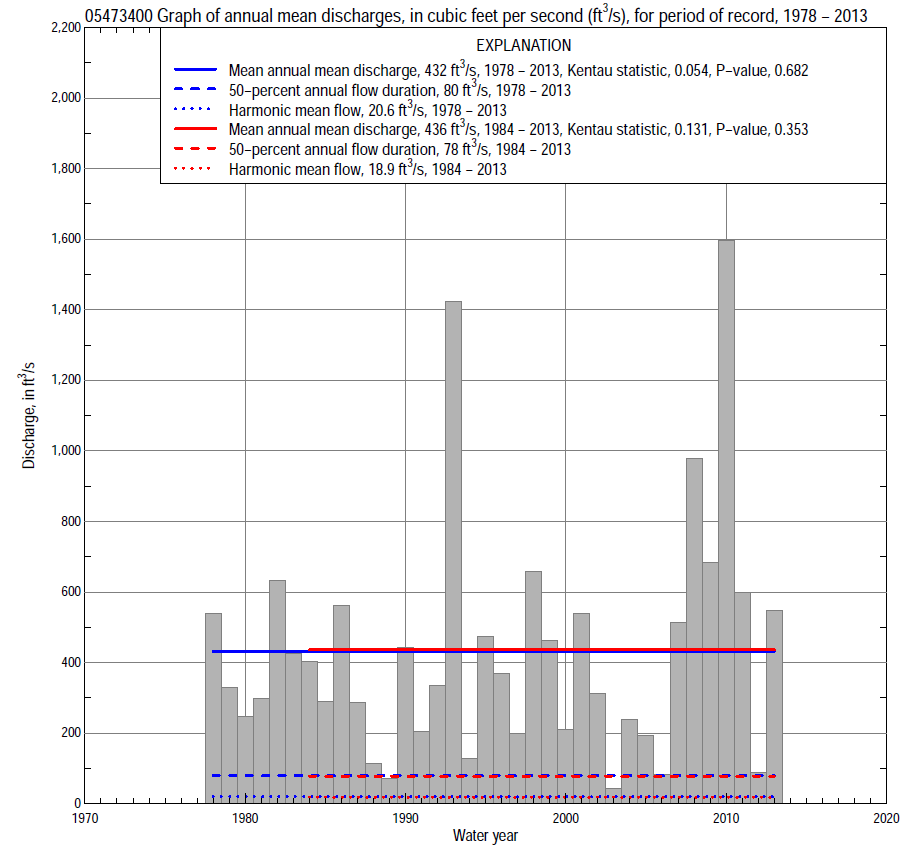 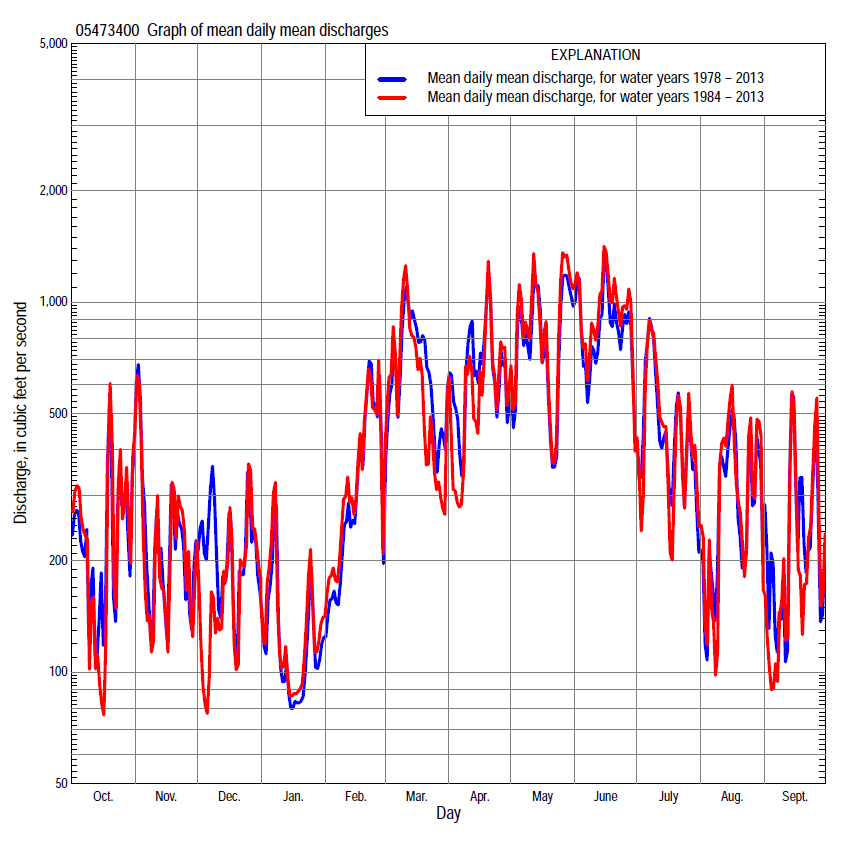 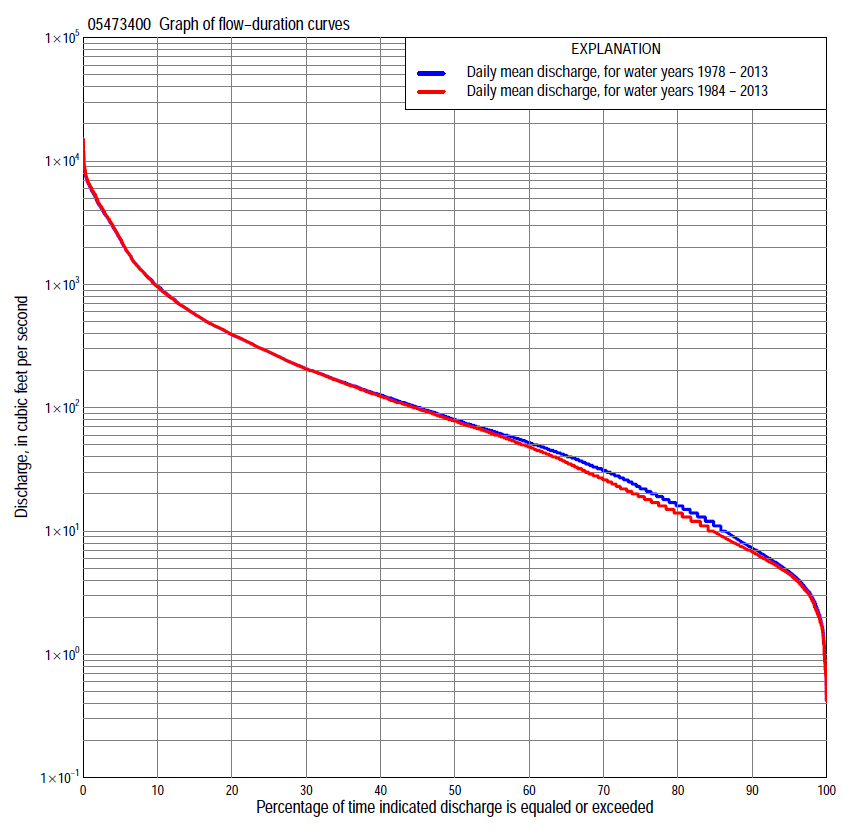 Statistics Based on the Entire Streamflow Period of RecordStatistics Based on the 1984–2013 Streamflow Period of Record05473400 Monthly and annual flow durations, based on 1978–2013 period of record (36 years)05473400 Monthly and annual flow durations, based on 1978–2013 period of record (36 years)05473400 Monthly and annual flow durations, based on 1978–2013 period of record (36 years)05473400 Monthly and annual flow durations, based on 1978–2013 period of record (36 years)05473400 Monthly and annual flow durations, based on 1978–2013 period of record (36 years)05473400 Monthly and annual flow durations, based on 1978–2013 period of record (36 years)05473400 Monthly and annual flow durations, based on 1978–2013 period of record (36 years)05473400 Monthly and annual flow durations, based on 1978–2013 period of record (36 years)05473400 Monthly and annual flow durations, based on 1978–2013 period of record (36 years)05473400 Monthly and annual flow durations, based on 1978–2013 period of record (36 years)05473400 Monthly and annual flow durations, based on 1978–2013 period of record (36 years)05473400 Monthly and annual flow durations, based on 1978–2013 period of record (36 years)05473400 Monthly and annual flow durations, based on 1978–2013 period of record (36 years)05473400 Monthly and annual flow durations, based on 1978–2013 period of record (36 years)Percentage of days discharge equaled or exceededDischarge (cubic feet per second)Discharge (cubic feet per second)Discharge (cubic feet per second)Discharge (cubic feet per second)Discharge (cubic feet per second)Annual flow durationsAnnual flow durationsPercentage of days discharge equaled or exceededOctNovDecJanFebMarAprMayJuneJulyAugSeptAnnualKentau statisticP-value991.22.73.35.04.65.97.3138.92.91.30.842.1-0.0240.847981.53.73.55.85.2    13    1217    123.52.31.53.0-0.0250.836952.05.34.87.08.7    24    1927    175.23.32.44.7-0.0620.601903.06.86.49.0    19    47    4942    229.74.83.47.3-0.1030.382854.19.1    10    13    27    68    6651    31    136.64.2     11-0.1060.368805.3    14    15    18    34    82    7866    42    178.44.8     16-0.0570.633756.7    19    22    24    39    98    9686    58    20    105.9     22-0.0760.522708.6    29    31    29    49  119  114108    81    26    126.7     31-0.0630.59565    11    34    40    33    55  140  136130  109    33    147.7     41-0.0600.61460    14    42    51    39    62  163  168152  136    40    169.3     52-0.0400.74455    17    48    62    45    75  190  200185  172    47    19    12     65-0.0370.76450    21    60    70    54    97  218  242223  219    56    22    14     80-0.0540.65345    32    72    81    59  120  263  290263  265    71    27    16   100-0.0540.65340    49    86    96    65  146  329  331324  341    86    33    22   127-0.0350.77535    62    99  110    77  185  393  399401  429  116    39    31   161-0.0170.89230    82  123  132    91  238  476  470507  556  158    49    50   206-0.0060.96725  106  147  161  110  321  597  557669  752  216    65    82   282-0.0050.97820  162  190  200  135  400  787  7509091,050  341  101  124   3900.0050.97815  238  267  262  170  5351,140  9721,3201,550  606  173  214   571-0.0130.92410  387  430  375  227  7551,7301,4802,1502,8301,200  442  438   971-0.0030.989  51,0201,090  840  4251,4203,0803,4204,3704,5703,5101,3001,0902,3100.0480.693  23,0602,6001,760  8242,8005,0004,9406,6906,4604,9904,0003,1404,5700.1680.153  15,0004,3203,5701,4904,0906,5106,2707,8307,2506,0606,6403,8106,0100.1430.22505473400 Annual exceedance probability of instantaneous peak discharges, in cubic feet per second (ft3/s), based on the Weighted Independent Estimates method,05473400 Annual exceedance probability of instantaneous peak discharges, in cubic feet per second (ft3/s), based on the Weighted Independent Estimates method,05473400 Annual exceedance probability of instantaneous peak discharges, in cubic feet per second (ft3/s), based on the Weighted Independent Estimates method,05473400 Annual exceedance probability of instantaneous peak discharges, in cubic feet per second (ft3/s), based on the Weighted Independent Estimates method,05473400 Annual exceedance probability of instantaneous peak discharges, in cubic feet per second (ft3/s), based on the Weighted Independent Estimates method,Annual exceed-ance probabilityRecur-rence interval (years)Discharge (ft3/s)95-percent lower confi-dence interval (ft3/s)95-percent upper confi-dence interval (ft3/s)0.50027,2206,2508,3400.200510,9009,37012,6000.1001013,60011,50016,0000.0402517,50014,50021,2000.0205020,40016,40025,3000.01010023,20018,10029,7000.00520027,00020,40035,8000.00250030,10021,80041,600and based on the expected moments algorithm/multiple Grubbs-Beck analysis computed using a historical period length of 49 years (1965–2013)and based on the expected moments algorithm/multiple Grubbs-Beck analysis computed using a historical period length of 49 years (1965–2013)and based on the expected moments algorithm/multiple Grubbs-Beck analysis computed using a historical period length of 49 years (1965–2013)and based on the expected moments algorithm/multiple Grubbs-Beck analysis computed using a historical period length of 49 years (1965–2013)and based on the expected moments algorithm/multiple Grubbs-Beck analysis computed using a historical period length of 49 years (1965–2013)0.50027,2406,0808,5500.200510,9009,22013,3000.1001013,50011,20017,0000.0402516,80013,70022,6000.0205019,30015,40027,7000.01010021,80017,00033,6000.00520024,30018,50040,5000.00250027,80020,30051,500Kentau statisticKentau statistic0.183P-valueP-value0.125Begin yearBegin year1979End yearEnd year2013Number of peaksNumber of peaks3505473400 Annual exceedance probability of high discharges, based on 1978–2013 period of record (36 years)05473400 Annual exceedance probability of high discharges, based on 1978–2013 period of record (36 years)05473400 Annual exceedance probability of high discharges, based on 1978–2013 period of record (36 years)05473400 Annual exceedance probability of high discharges, based on 1978–2013 period of record (36 years)05473400 Annual exceedance probability of high discharges, based on 1978–2013 period of record (36 years)05473400 Annual exceedance probability of high discharges, based on 1978–2013 period of record (36 years)05473400 Annual exceedance probability of high discharges, based on 1978–2013 period of record (36 years)Annual exceedance probabilityRecur-rence interval (years)Maximum average discharge (ft3/s) for indicated number of consecutive daysMaximum average discharge (ft3/s) for indicated number of consecutive daysMaximum average discharge (ft3/s) for indicated number of consecutive daysMaximum average discharge (ft3/s) for indicated number of consecutive daysMaximum average discharge (ft3/s) for indicated number of consecutive daysAnnual exceedance probabilityRecur-rence interval (years)13715300.9901.011,2807784562821850.9501.052,3201,5909355863860.9001.113,0602,2201,3208315490.8001.254,1303,1801,9201,2208130.500        26,6305,5803,5502,3001,5600.200        59,4508,4405,7703,7802,6600.100      1010,9009,9207,0904,6703,3600.0402512,30011,4008,5405,6604,1700.0205013,10012,2009,4706,3004,7200.010   10013,80012,90010,3006,8705,2200.005   20014,30013,50011,0007,3605,6700.002   50014,90014,00011,8007,9306,210Kentau statisticKentau statistic0.1520.1430.1080.0860.102P-valueP-value0.1960.2250.3610.4700.39105473400 Annual nonexceedance probability of low discharges, based on April 1978 to March 2013 period of record (35 years)05473400 Annual nonexceedance probability of low discharges, based on April 1978 to March 2013 period of record (35 years)05473400 Annual nonexceedance probability of low discharges, based on April 1978 to March 2013 period of record (35 years)05473400 Annual nonexceedance probability of low discharges, based on April 1978 to March 2013 period of record (35 years)05473400 Annual nonexceedance probability of low discharges, based on April 1978 to March 2013 period of record (35 years)05473400 Annual nonexceedance probability of low discharges, based on April 1978 to March 2013 period of record (35 years)05473400 Annual nonexceedance probability of low discharges, based on April 1978 to March 2013 period of record (35 years)05473400 Annual nonexceedance probability of low discharges, based on April 1978 to March 2013 period of record (35 years)05473400 Annual nonexceedance probability of low discharges, based on April 1978 to March 2013 period of record (35 years)Annual nonexceed-ance probabilityRecur-rence interval (years)Minimum average discharge (cubic feet per second)                                                                                    for indicated number of consecutive daysMinimum average discharge (cubic feet per second)                                                                                    for indicated number of consecutive daysMinimum average discharge (cubic feet per second)                                                                                    for indicated number of consecutive daysMinimum average discharge (cubic feet per second)                                                                                    for indicated number of consecutive daysMinimum average discharge (cubic feet per second)                                                                                    for indicated number of consecutive daysMinimum average discharge (cubic feet per second)                                                                                    for indicated number of consecutive daysMinimum average discharge (cubic feet per second)                                                                                    for indicated number of consecutive daysMinimum average discharge (cubic feet per second)                                                                                    for indicated number of consecutive daysMinimum average discharge (cubic feet per second)                                                                                    for indicated number of consecutive daysAnnual nonexceed-ance probabilityRecur-rence interval (years)137143060901201830.01       1000.360.440.550.681.41.81.92.23.30.02    500.490.590.730.891.72.32.43.04.80.05         200.780.911.1   1.32.43.53.84.98.50.1010             1.2  1.31.6   1.93.25.15.97.7  140.20  5             1.9  2.12.5   3.04.98.210    14  260.50  2             4.8  5.26.1   7.4  11    2230    41  780.801.25       12  1315  19  29    6198  133 2330.901.11       19  2023  31  49  109 187  251 4050.961.04       31  3438  54  87  206 382  502 7250.981.02       42  4653  79129  317 616  7951,0500.991.01       55  6271110186  471 9541,2101,460Kentau statisticKentau statistic0.0960.0920.0820.0390.018-0.039-0.099-0.123-0.143P-valueP-value0.4260.4430.4950.7550.8870.7550.4100.3070.23305473400 Annual nonexceedance probability of seasonal low discharges, based on July 1977 to September 2013 period of record (36–37 years)05473400 Annual nonexceedance probability of seasonal low discharges, based on July 1977 to September 2013 period of record (36–37 years)05473400 Annual nonexceedance probability of seasonal low discharges, based on July 1977 to September 2013 period of record (36–37 years)05473400 Annual nonexceedance probability of seasonal low discharges, based on July 1977 to September 2013 period of record (36–37 years)05473400 Annual nonexceedance probability of seasonal low discharges, based on July 1977 to September 2013 period of record (36–37 years)05473400 Annual nonexceedance probability of seasonal low discharges, based on July 1977 to September 2013 period of record (36–37 years)05473400 Annual nonexceedance probability of seasonal low discharges, based on July 1977 to September 2013 period of record (36–37 years)05473400 Annual nonexceedance probability of seasonal low discharges, based on July 1977 to September 2013 period of record (36–37 years)05473400 Annual nonexceedance probability of seasonal low discharges, based on July 1977 to September 2013 period of record (36–37 years)05473400 Annual nonexceedance probability of seasonal low discharges, based on July 1977 to September 2013 period of record (36–37 years)05473400 Annual nonexceedance probability of seasonal low discharges, based on July 1977 to September 2013 period of record (36–37 years)Annual nonexceed-ance probabilityRecur-rence interval (years)Minimum average discharge (cubic feet per second)                                                                          for indicated number of consecutive daysMinimum average discharge (cubic feet per second)                                                                          for indicated number of consecutive daysMinimum average discharge (cubic feet per second)                                                                          for indicated number of consecutive daysMinimum average discharge (cubic feet per second)                                                                          for indicated number of consecutive daysMinimum average discharge (cubic feet per second)                                                                          for indicated number of consecutive daysMinimum average discharge (cubic feet per second)                                                                          for indicated number of consecutive daysMinimum average discharge (cubic feet per second)                                                                          for indicated number of consecutive daysMinimum average discharge (cubic feet per second)                                                                          for indicated number of consecutive daysMinimum average discharge (cubic feet per second)                                                                          for indicated number of consecutive daysAnnual nonexceed-ance probabilityRecur-rence interval (years)171430171430January-February-MarchJanuary-February-MarchJanuary-February-MarchJanuary-February-MarchApril-May-JuneApril-May-JuneApril-May-JuneApril-May-June0.01 1001.72.02.73.92.73.53.87.00.02   502.42.93.75.33.95.05.6  100.05   204.04.86.08.46.78.6 10  180.10   106.17.49.1 131114 17  300.20     5            10  1215 201823 30  530.50     2            25  2934 474558 81 1540.801.25            55  6474  105 105 135  195 4250.901.11            80  93 106  158 158 203  297 7070.961.04         116135 154  239 238 304  4481,2000.981.02         146169 193  311 306 389  5761,6700.991.01         178206 235  391 380 482  7122,250Kentau statisticKentau statistic-0.073-0.0100.0060.0220.1480.1650.2030.244P-valueP-value0.5400.9460.9670.8590.2100.1610.0840.037July-August-SeptemberJuly-August-SeptemberJuly-August-SeptemberJuly-August-SeptemberOctober-November-DecemberOctober-November-DecemberOctober-November-DecemberOctober-November-December0.01 1000.540.981.51.80.370.400.500.990.02   500.66   1.11.62.20.520.590.73  1.50.05   200.90   1.41.92.90.89   1.1   1.3  2.70.10   10             1.2   1.92.43.8   1.4   1.8   2.2  4.50.20     5             1.9   2.73.35.8   2.6   3.3   4.1  8.30.50     2             4.8   6.47.9    16   8.4  11   14  260.801.25        15   2029    56  28  36   46  810.901.11         29   3967    122  54  68   851430.961.04        62   90 191    309109132 1672600.981.02      106 162 407    596173203 2583800.991.01      174 283 8501,120263300 381534Kentau statisticKentau statistic0.0930.0470.027-0.084-0.071-0.041-0.070-0.133P-valueP-value0.4250.6950.8240.4720.5490.7330.5580.25805473400 Monthly and annual flow durations, based on 1984–2013 period of record (30 years)05473400 Monthly and annual flow durations, based on 1984–2013 period of record (30 years)05473400 Monthly and annual flow durations, based on 1984–2013 period of record (30 years)05473400 Monthly and annual flow durations, based on 1984–2013 period of record (30 years)05473400 Monthly and annual flow durations, based on 1984–2013 period of record (30 years)05473400 Monthly and annual flow durations, based on 1984–2013 period of record (30 years)05473400 Monthly and annual flow durations, based on 1984–2013 period of record (30 years)05473400 Monthly and annual flow durations, based on 1984–2013 period of record (30 years)05473400 Monthly and annual flow durations, based on 1984–2013 period of record (30 years)05473400 Monthly and annual flow durations, based on 1984–2013 period of record (30 years)05473400 Monthly and annual flow durations, based on 1984–2013 period of record (30 years)05473400 Monthly and annual flow durations, based on 1984–2013 period of record (30 years)05473400 Monthly and annual flow durations, based on 1984–2013 period of record (30 years)05473400 Monthly and annual flow durations, based on 1984–2013 period of record (30 years)Percentage of days discharge equaled or exceededDischarge (cubic feet per second)Discharge (cubic feet per second)Discharge (cubic feet per second)Discharge (cubic feet per second)Discharge (cubic feet per second)Annual flow durationsAnnual flow durationsPercentage of days discharge equaled or exceededOctNovDecJanFebMarAprMayJuneJulyAugSeptAnnualKentau statisticP-value990.972.43.34.94.55.36.8138.22.51.20.752.00.0780.550981.43.33.55.75.0    129.616    123.32.21.32.80.0710.587951.84.94.67.07.5    22    1724    165.03.32.24.50.0440.745902.76.25.78.5    19    45    4639    209.34.83.26.80.0440.747853.77.67.9    11    28    67    6149    27    126.54.09.80.0460.734804.9    11    12    16    36    80    7162    35    167.94.6     140.0710.592756.0    15    18    21    45    95    8479    55    199.65.4     190.0250.858707.4    19    25    25    54  116  102103    82    22    116.3     260.0230.872659.0    28    33    30    62  139  116134  113    28    137.2     360.0021.00060    11    36    43    36    73  161  137164  152    36    158.2     480.0300.83055    14    44    54    45    89  190  166204  205    43    17    10     620.0440.74850    17    55    64    54  114  212  197250  250    51    21    12     780.0110.94345    21    66    78    61  130  250  246315  311    64    24    14     980.0001.00040    31    78    90    75  160 304  294381  414    78    29    19   1230.0250.85835    50    89  105    91  200  376  345476  520    98    36    25   1590.0410.76230    73  105  122  105  270  442  423583  669  136    44    39   2060.0390.77525  106  131  147  125  333  531  500754  882  194    59    68   2840.0510.70820  163  167  181  152  400  704  6651,0101,310  289    95  110   3920.0480.72115  243  250  225  188  535  981  8851,5502,050  479  176  197   5750.0530.69510  435  419  315  269  7301,4101,3002,5803,190  929  505  378   9540.0800.544  51,020  965  720  4501,4502,7002,9004,7205,1503,4501,4001,0002,3400.1310.318  23,7102,6001,300  8512,8304,9704,5806,7606,5605,3404,1702,9904,7200.2140.101  15,3004,0902,1401,5104,2706,6005,9708,0507,4706,2806,8003,8106,1800.1720.18705473400 Annual exceedance probability of high discharges, based on 1984–2013 period of record (30 years)05473400 Annual exceedance probability of high discharges, based on 1984–2013 period of record (30 years)05473400 Annual exceedance probability of high discharges, based on 1984–2013 period of record (30 years)05473400 Annual exceedance probability of high discharges, based on 1984–2013 period of record (30 years)05473400 Annual exceedance probability of high discharges, based on 1984–2013 period of record (30 years)05473400 Annual exceedance probability of high discharges, based on 1984–2013 period of record (30 years)05473400 Annual exceedance probability of high discharges, based on 1984–2013 period of record (30 years)Annual exceedance probabilityRecur-rence interval (years)Maximum average discharge (ft3/s) for indicated number of consecutive daysMaximum average discharge (ft3/s) for indicated number of consecutive daysMaximum average discharge (ft3/s) for indicated number of consecutive daysMaximum average discharge (ft3/s) for indicated number of consecutive daysMaximum average discharge (ft3/s) for indicated number of consecutive daysAnnual exceedance probabilityRecur-rence interval (years)13715300.9901.011,1506874022491630.9501.052,1201,4308365253460.9001.112,8402,0301,1907545000.8001.253,9102,9701,7701,1307550.500        26,5505,4503,4402,2201,5200.200        59,7608,6905,9303,8602,7300.100      1011,50010,5007,5404,9303,5600.0402513,40012,5009,4406,2004,5800.0205014,50013,70010,7007,0705,3000.010    10015,40014,70011,9007,8705,9900.005    20016,20015,50013,0008,6206,6400.002    50017,10016,50014,4009,5207,450Kentau statisticKentau statistic0.1860.1680.1680.1450.154P-valueP-value0.1540.1990.1990.2690.23905473400 Annual nonexceedance probability of low discharges, based on April 1983 to March 2013 period of record (30 years)05473400 Annual nonexceedance probability of low discharges, based on April 1983 to March 2013 period of record (30 years)05473400 Annual nonexceedance probability of low discharges, based on April 1983 to March 2013 period of record (30 years)05473400 Annual nonexceedance probability of low discharges, based on April 1983 to March 2013 period of record (30 years)05473400 Annual nonexceedance probability of low discharges, based on April 1983 to March 2013 period of record (30 years)05473400 Annual nonexceedance probability of low discharges, based on April 1983 to March 2013 period of record (30 years)05473400 Annual nonexceedance probability of low discharges, based on April 1983 to March 2013 period of record (30 years)05473400 Annual nonexceedance probability of low discharges, based on April 1983 to March 2013 period of record (30 years)05473400 Annual nonexceedance probability of low discharges, based on April 1983 to March 2013 period of record (30 years)Annual nonexceed-ance probabilityRecur-rence interval (years)Minimum average discharge (cubic feet per second)                                                                                    for indicated number of consecutive daysMinimum average discharge (cubic feet per second)                                                                                    for indicated number of consecutive daysMinimum average discharge (cubic feet per second)                                                                                    for indicated number of consecutive daysMinimum average discharge (cubic feet per second)                                                                                    for indicated number of consecutive daysMinimum average discharge (cubic feet per second)                                                                                    for indicated number of consecutive daysMinimum average discharge (cubic feet per second)                                                                                    for indicated number of consecutive daysMinimum average discharge (cubic feet per second)                                                                                    for indicated number of consecutive daysMinimum average discharge (cubic feet per second)                                                                                    for indicated number of consecutive daysMinimum average discharge (cubic feet per second)                                                                                    for indicated number of consecutive daysAnnual nonexceed-ance probabilityRecur-rence interval (years)137143060901201830.011000.350.430.540.691.51.91.92.43.20.02     500.460.560.700.871.82.32.43.14.50.05     200.710.841.0    1.32.43.33.64.67.70.10 10              1.1  1.21.5    1.83.14.65.26.8    120.20   5              1.7  1.92.3    2.74.57.18.5    11    220.50   2              4.2  4.75.5    6.59.9  1825    33    670.801.25        11  1214  17  25  5283  108  2110.901.11        18  1922  30  44  96167  214  3850.961.04        31  3438  54  81192373  463  7360.981.02        44  4855  81125310646  7811,1200.991.01        60  67761181864841,0801,2701,650Kentau statisticKentau statistic0.2620.2550.2280.1680.1490.1130.016-0.002-0.099P-valueP-value0.0440.0500.0800.1990.2540.3920.9151.0000.45405473400 Annual nonexceedance probability of seasonal low discharges, based on October 1983 to September 2013 period of record (30 years)05473400 Annual nonexceedance probability of seasonal low discharges, based on October 1983 to September 2013 period of record (30 years)05473400 Annual nonexceedance probability of seasonal low discharges, based on October 1983 to September 2013 period of record (30 years)05473400 Annual nonexceedance probability of seasonal low discharges, based on October 1983 to September 2013 period of record (30 years)05473400 Annual nonexceedance probability of seasonal low discharges, based on October 1983 to September 2013 period of record (30 years)05473400 Annual nonexceedance probability of seasonal low discharges, based on October 1983 to September 2013 period of record (30 years)05473400 Annual nonexceedance probability of seasonal low discharges, based on October 1983 to September 2013 period of record (30 years)05473400 Annual nonexceedance probability of seasonal low discharges, based on October 1983 to September 2013 period of record (30 years)05473400 Annual nonexceedance probability of seasonal low discharges, based on October 1983 to September 2013 period of record (30 years)05473400 Annual nonexceedance probability of seasonal low discharges, based on October 1983 to September 2013 period of record (30 years)05473400 Annual nonexceedance probability of seasonal low discharges, based on October 1983 to September 2013 period of record (30 years)Annual nonexceed-ance probabilityRecur-rence interval (years)Minimum average discharge (cubic feet per second)                                                                          for indicated number of consecutive daysMinimum average discharge (cubic feet per second)                                                                          for indicated number of consecutive daysMinimum average discharge (cubic feet per second)                                                                          for indicated number of consecutive daysMinimum average discharge (cubic feet per second)                                                                          for indicated number of consecutive daysMinimum average discharge (cubic feet per second)                                                                          for indicated number of consecutive daysMinimum average discharge (cubic feet per second)                                                                          for indicated number of consecutive daysMinimum average discharge (cubic feet per second)                                                                          for indicated number of consecutive daysMinimum average discharge (cubic feet per second)                                                                          for indicated number of consecutive daysMinimum average discharge (cubic feet per second)                                                                          for indicated number of consecutive daysAnnual nonexceed-ance probabilityRecur-rence interval (years)171430171430January-February-MarchJanuary-February-MarchJanuary-February-MarchJanuary-February-MarchApril-May-JuneApril-May-JuneApril-May-JuneApril-May-June0.01 1001.51.92.33.12.22.93.05.30.02   502.22.73.34.43.34.34.78.30.05   203.74.55.47.45.87.58.8    160.10   105.77.08.4  119.4  12  15    270.20     59.6  1214  1917  21  28    520.50     2             24  2935  4945  58  82  1650.801.25             56  6778116111143210  4850.901.11            84  99 116178172220329  8250.961.04          126148 1722762673385111,4200.981.02          162189 2193633504416671,9900.991.01          202234 2704614425548362,660Kentau statisticKentau statistic-0.094-0.053-0.044-0.0300.2280.2410.2510.297P-valueP-value0.4750.6950.7480.8300.0800.0640.0540.022July-August-SeptemberJuly-August-SeptemberJuly-August-SeptemberJuly-August-SeptemberOctober-November-DecemberOctober-November-DecemberOctober-November-DecemberOctober-November-December0.01 1000.610.901.41.80.400.430.531.00.02   500.73   1.01.52.10.530.600.741.40.05   200.96   1.31.82.60.840.991.22.30.10   10              1.3   1.72.23.4   1.31.62.03.70.20     5              1.9   2.53.05.0   2.22.83.56.60.50     2             4.8   6.27.5   14   6.68.8  11    210.801.25        15   20     29   52  23  30  38    660.901.11        31   43     72 124  45  59  74  1240.961.04        71 105    225 354  99124154  2460.981.02     127 198   515 750167204250  3870.991.01     220 3641,1501,550270320391  582Kentau statisticKentau statistic0.1360.1150.0800.0210.0740.0760.053-0.002P-valueP-value0.3010.3820.5440.8870.5800.5680.6951.000